Etna is for Everyone: Guide to the Urban Walking TrailsTrail Name: The Big Easy Loop 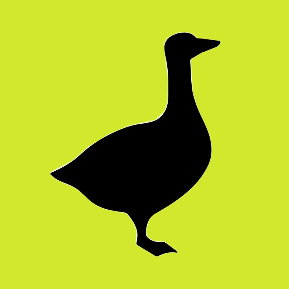 Color: Green TrailTrail Marker: Green Goose SignsTrail Length: 1.1 Mile LoopThe Big Easy is a 1.1 mile loop through the streets of Etna. All of the directions for the urban hikes in Etna begin and end at the Gazebo (intersection of Butler Street and Freeport Road, Etna, PA 15223), but you may find yourself beginning and ending at any point on the list below. You will know that you are on The Big Easy Loop by following the green goose signs. Directions for the LoopPoints of InterestStart at the Gazebo (intersection of Butler St. and Freeport Rd.)Etna: Etna is a borough in Allegheny County in the state of Pennsylvania, along the Allegheny River, opposite Pittsburgh. Etna was named after the volcano Mount Etna, an allusion to blast furnaces, steel mills, galvanized-pipe works, and other manufacturers located there. Etna was first settled in the early 19th century.Cross Butler St. and turn RightMural: About three blocks along Butler street, you should see a mural. This mural was unveiled on September 22, 2018 to kick off the 4th annual Etna Art Tour, celebrating Etna’s 150th anniversary. Artist Bernie Wilkie worked with Shaler Area art teacher, David Boyles, and about 50 Shaler Area High School Students on this mural displayed on Etna’s former Tippins Inc. Steel Mill. The mural is titled “History Walks with Us,” and it contains a volcano as a focal point, highlighting Etna’s namesake of Mt. Etna in Sicily. The design also incorporates people, architecture, and industrial elements. Graffiti and ultraviolet resistant seal were both added to ensure the longevity of this mural.Follow Butler across the train tracks to Crescent St. (Butler turns into Crescent St.)Walking along Butler Street, you will pass two points of interest…Bell: The Bell Monument is located at the Municipal Building and it was installed for Etna’s 125th anniversary. Both the bricks on the monument and the bricks on the sidewalk in front of the monument were auctioned off for engraving a permanent message or a memorial to the community.War Memorial: This war memorial was built in 1945 to commemorate the residents of Etna who served in World War I, World War II, Korea, Vietnam, Desert Storm, and Somalia. Annual Memorial Day services held at this memorial.After passing Fugh Hall and the baseball fields, turn Left onto the William Dougherty Memorial Nature TrailPine Creek: This creek stretches for about 87.2 miles before running into the Allegheny River which eventually flows to the Ohio River and the Mississippi River.  If you look closely, you may see small freshwater mussels living in the creek. At the end of the trail turn Right over Pine Street BridgeFollow Pine St. until it turns into Locust St.Park: The Clarence Fugh Memorial Park has many different aspects to it. There is a pool, playground, basketball courts, and hockey courts. The borough has also been awarded money to help improve the cleanliness of the park and other surrounding areas by planting new trees.Turn Left onto High St.Church: The congregation was first organized on February 13th, 1868 with 46 members. Alexander Calvert was the first pastor there, but died November 30th, 1901. There are many community outreach programs available here.  The church used to be named the First United Presbyterian Church of Etna, but was later renamed to Calvert Memorial Church on its 50th anniversary.Follow High St back to Butler St, Turn Right and head back to GazeboHouse: The Chalfant house, considered a mansion at its time, was built sometime around 1850 by Henry Spang, in the Greek revival style.  Spang founded the first iron pipe plant west of the Allegheny Mountains. The company later became known as Spang, Chalfant, and Co. 